Официальное приглашениена этап Кубка России по сноуборду SBX, PGS, PSL, BA, SBS02 – 08 декабря 2013 г.,Красноярский край, Фан-парк «Бобровый лог»Дорогие друзья!Федерация горнолыжного спорта и сноуборда России и СДЮШОР по горнолыжному спору им. В.И. Махова приглашают Вас принять участие в Кубке России по сноуборду в виде соревнований «сноуборд-кросс», «параллельный слалом-гигант», «параллельный слалом», «биг-эйр», «слоуп-стайл» с 02 декабря по 08 декабря 2013 года.Программа соревнований:02 декабря  - день приезда16.00 – Мандатная комиссия18.00 – Собрание капитанов команд03 декабря – соревнования параллельный слалом-гигант09.30 – разминка10.00 – просмотр трассы10.30 – квалификация12.30 – финалы16.00 – собрание капитанов команд04 декабря – соревнования параллельный слалом09.30 – разминка10.00 – просмотр трассы10.30 – квалификация12.30 – финалы14.30 - официальная церемония награждения параллельный слалом16.00 – собрание капитанов команд05 декабря – соревнования сноуборд-кросс09.30 – разминка10.00 – просмотр трассы10.30-11.30  – тренировка12.00 – финалы16.00 – собрание капитанов команд06 декабря – соревнования SBX09.30 – разминка10.00 – просмотр трассы10.30-11.30  – тренировка12.00 – финалы14.00 – официальная церемония награждения сноуборд-кросс16.00 - 18.00 тренировка Биг-эйр, Слоуп-стайл (по готовности, время может корректироваться)07 декабря - соревнования Слоуп-стайл, Биг-эйр (по готовности, время может корректироваться)10.00 - тренировка 12.00 - квалификация 14.00 - финал 16.00 - награждение 08 декабря -  день отъездаЗаявочные формы должны быть отправлены не позднее 01 декабря по электронному адресу: tarasovHYPERLINK "mailto:tarasov@fgssr.ru"@HYPERLINK "mailto:tarasov@fgssr.ru"fgssrHYPERLINK "mailto:tarasov@fgssr.ru".HYPERLINK "mailto:tarasov@fgssr.ru"ru , potapovHYPERLINK "mailto:potapov@fgssr.ru"@HYPERLINK "mailto:potapov@fgssr.ru"fgssrHYPERLINK "mailto:potapov@fgssr.ru".HYPERLINK "mailto:potapov@fgssr.ru"ruКомандировочные расходы, включая оплату БКД, за счет командирующей организацияКонтактное лицо в ФГССР : Тарасов Игорь Викторович тел. +79262260494, Потапов Алексей Геннадьевич тел. +79252266636Контактное лицо ФП «Бобровый лог» : Пнев Марк Константинович тел. +79059767201Контактное лицо по размещению в ДСОЛ «КрасЭйр» по бюджетным расценкам:                                                       Маслова Светлана Юрьевна тел. +7(391) 240-88-78http://www.bobrovylog.ru/Жить можно также в гостиницах на территории самого фан-парка «Бобровый лог»Как добраться:Из Красноярска автобусом по маршруту №37 от Железнодорожного вокзала до фан-парка.С дополнительной информацией о соревнованиях и актуальных новостях можно ознакомиться на сайте wwwHYPERLINK "http://www.fgssr.ru/".HYPERLINK "http://www.fgssr.ru/"fgssrHYPERLINK "http://www.fgssr.ru/".HYPERLINK "http://www.fgssr.ru/"ru 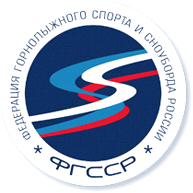 